		Select a Shift Type and week that corresponds to Schedule Start Date:OAS Schedule Rotation            OAS Shlt ADPT Rot#                                                                 “8” indicates hours per day.NOTE:  Each Shift Rotation spans for 91 Days (13 Weeks) followed by next shift rotation gets assigned.For MCtime Functional Team OnlyProcessed By: ___________  Date: _____ Notified: ________  Reviewed By: _________ Date: _________ Employee NameEmployee ID NumberDepartment Name / NumberOASDateDirector/Delegate SignatureSchedule Start DateRotation Week at Start DateSuMoTuWeThFrSaAXX88888B88XX888C888XX88D88888XXE8XX8888Group / Pattern / Shift NameSun WkMon WkTue WkWed WkThu WkFri WkSat WkOAS Shlt ADPT Rot#A TWTFSa 8hrXX1100-19000930-17301100-19001100-19000930-1730OAS Shlt ADPT Rot#B SMThFSa 8hr0930-17301100-1900XX1100-19001100-19000930-1730OAS Shlt ADPT Rot#C SMTFSa 8hr0930-17301100-19001100-1900XX1100-19000930-1730OAS Shlt ADPT Rot#D SMTWTh 8hr0930-17301100-19001100-19000930-17301100-1900XXOAS Shlt ADPT Rot#E SWThFSa 8hr0930-1730XX0930-17301100-19001100-19000930-1730First Date of Rotation7/5/202010/4/20201/3/20214/4/20217/4/2021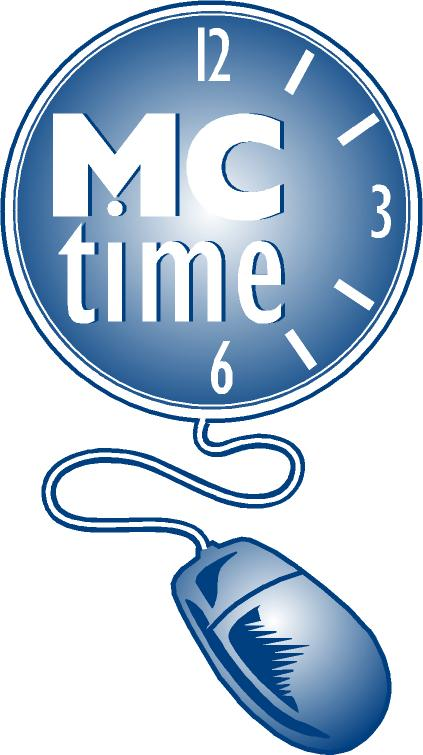 